勞動部104年度「職場平權暨性騷擾防治研習會」時間：104年7月27日 (星期一)地點：桃園勞工育樂中心301會議室主辦單位：勞動部協辦單位：桃園市政府勞動局講師：王惠玲教授參加人數:125人活動剪影：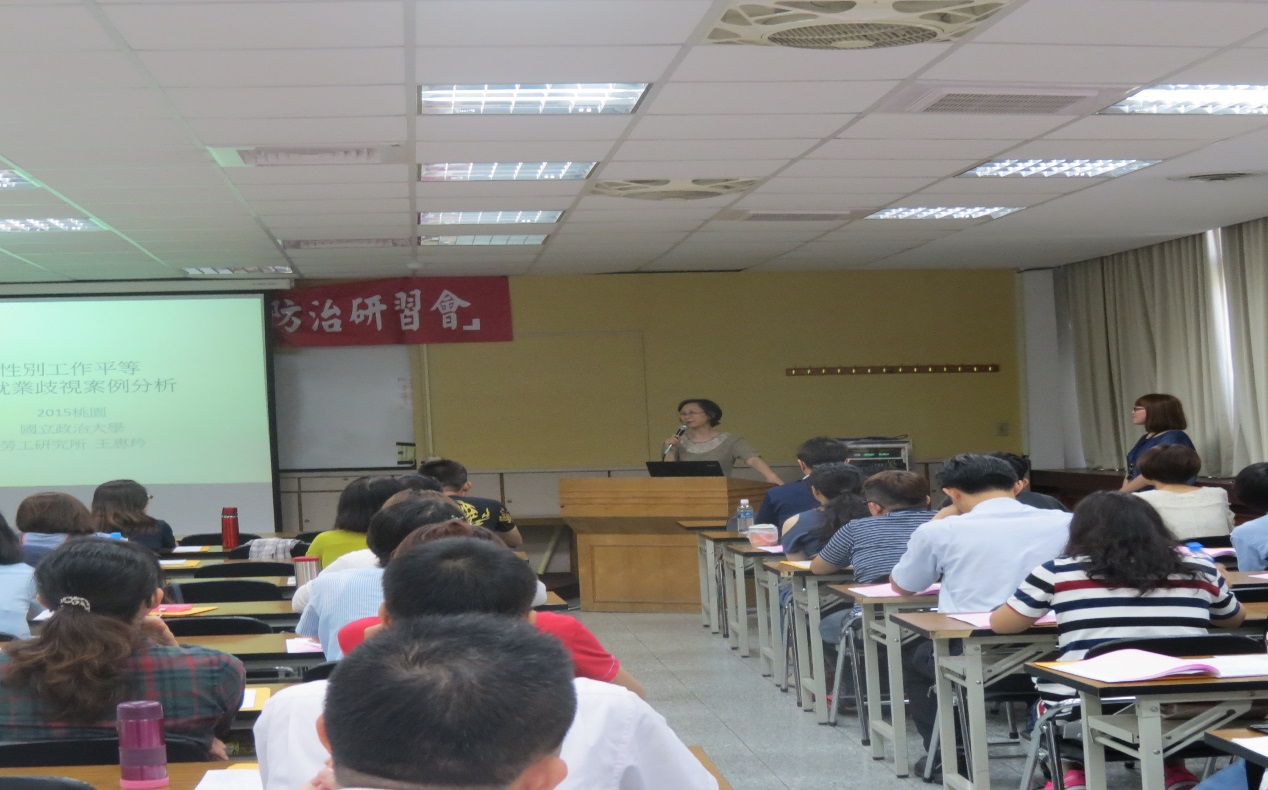 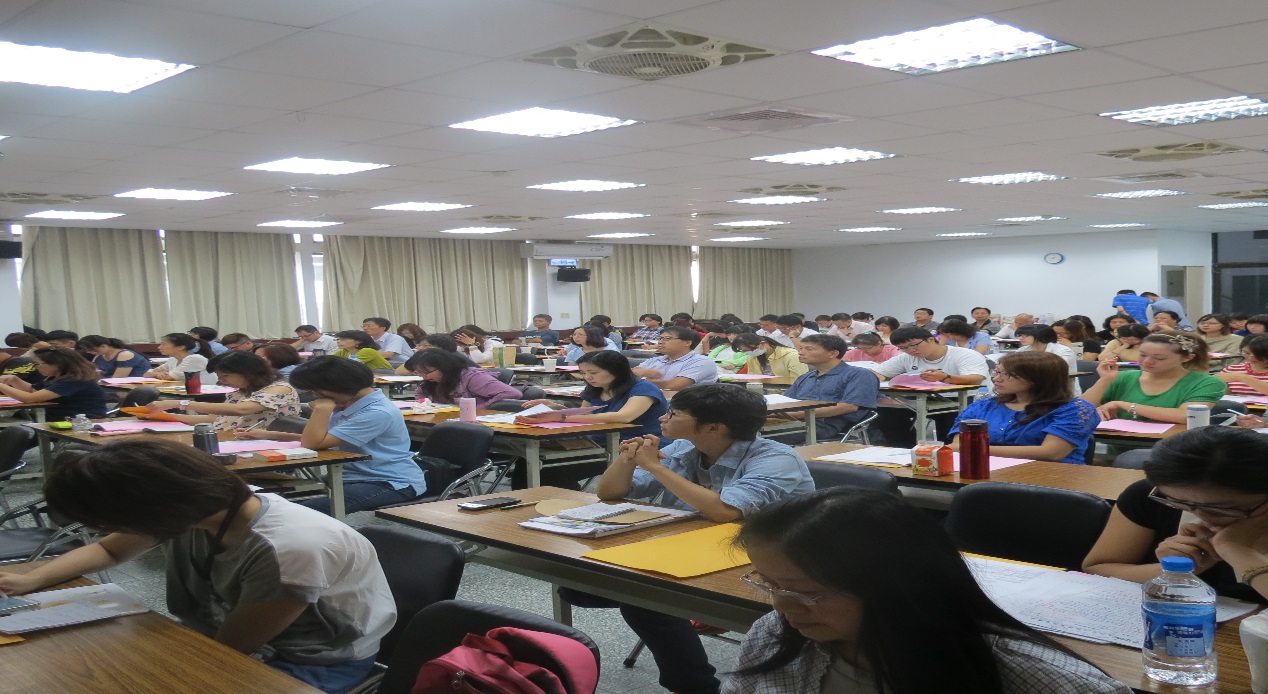 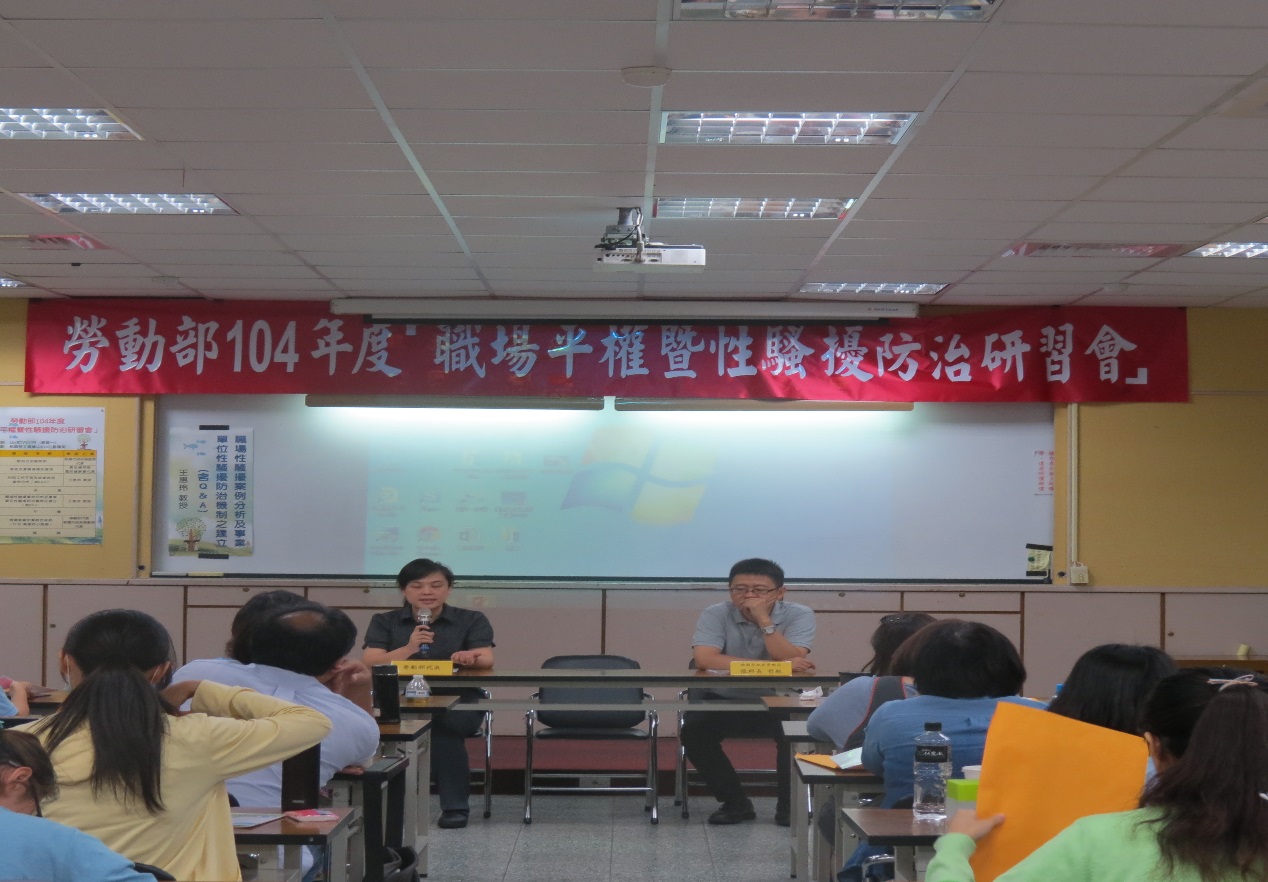 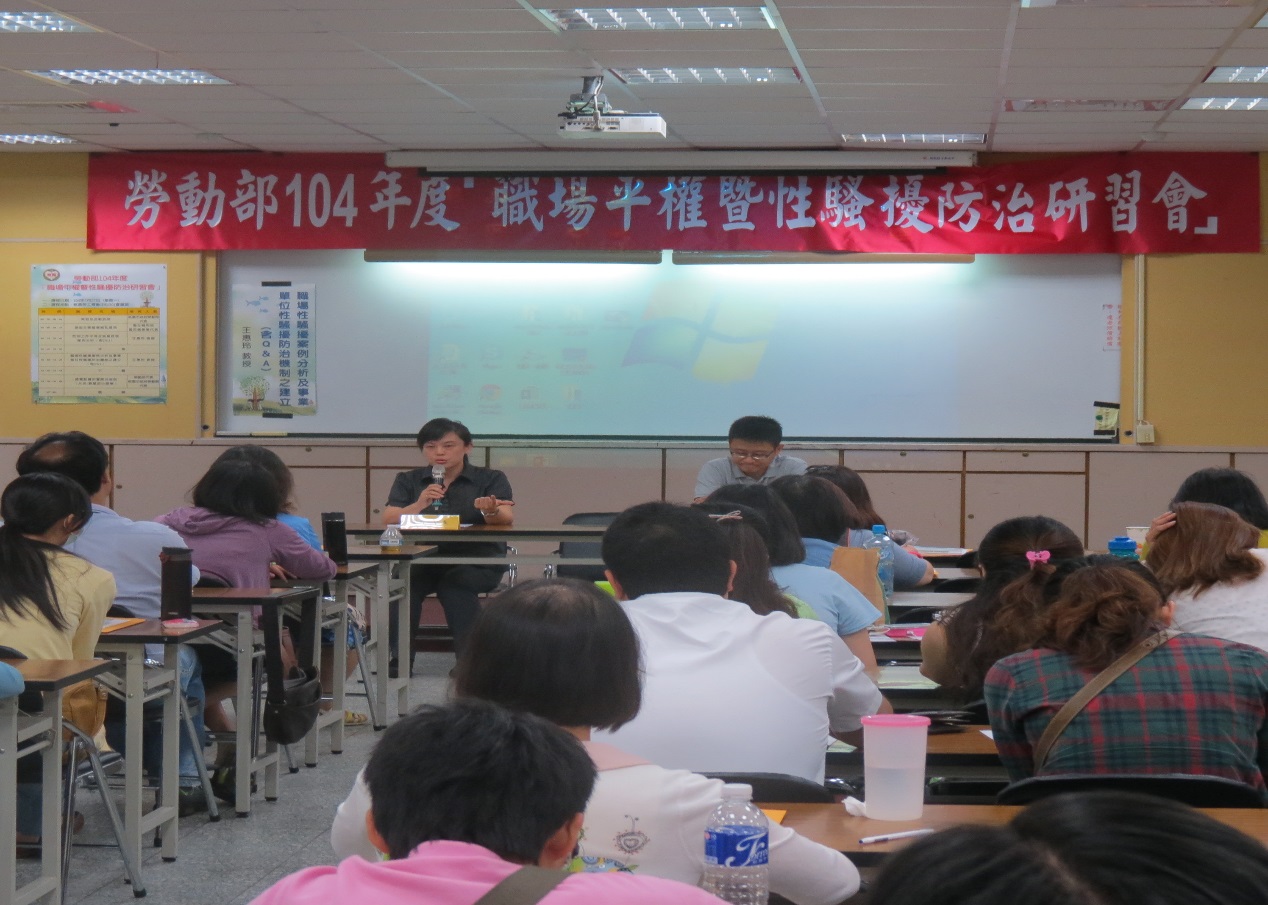 